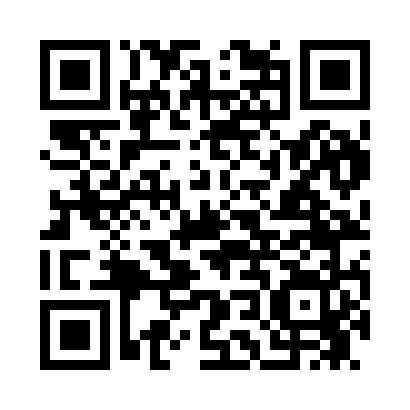 Prayer times for Cedar Rapids, Iowa, USAWed 1 May 2024 - Fri 31 May 2024High Latitude Method: Angle Based RulePrayer Calculation Method: Islamic Society of North AmericaAsar Calculation Method: ShafiPrayer times provided by https://www.salahtimes.comDateDayFajrSunriseDhuhrAsrMaghribIsha1Wed4:346:021:044:578:069:342Thu4:326:011:044:578:079:363Fri4:315:591:034:578:089:374Sat4:295:581:034:588:099:395Sun4:275:571:034:588:109:406Mon4:265:561:034:588:129:427Tue4:245:541:034:598:139:438Wed4:235:531:034:598:149:459Thu4:215:521:034:598:159:4610Fri4:195:511:035:008:169:4811Sat4:185:501:035:008:179:4912Sun4:165:491:035:008:189:5013Mon4:155:481:035:018:199:5214Tue4:135:471:035:018:209:5315Wed4:125:461:035:018:219:5516Thu4:115:451:035:018:229:5617Fri4:095:441:035:028:239:5818Sat4:085:431:035:028:249:5919Sun4:075:421:035:028:2510:0120Mon4:055:411:035:038:2610:0221Tue4:045:401:035:038:2710:0322Wed4:035:391:035:038:2810:0523Thu4:025:391:045:048:2910:0624Fri4:015:381:045:048:3010:0725Sat3:595:371:045:048:3010:0926Sun3:585:371:045:058:3110:1027Mon3:575:361:045:058:3210:1128Tue3:565:351:045:058:3310:1229Wed3:555:351:045:058:3410:1430Thu3:555:341:045:068:3510:1531Fri3:545:341:045:068:3510:16